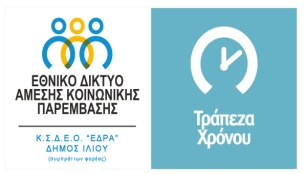 Πρόγραμμα:  Κοινωνικές Δομές Αντιμετώπισης της Φτώχειας στο Δήμο Ιλίου   – «ΙΛΙΟΝ ΣΤΗΡΙΞΗ»Αριθμ. Εγκρίσεως Υπουργείου: MIS 377341- στο Επιχειρησιακό Πρόγραμμα«Ανάπτυξη Ανθρώπινου Δυναμικού»Προς:Διευθυντές/Μαθητές/Γονείς/ Συλλόγους Γονέων,Ίλιον, 4/1/2016ΘΕΜΑ:Ευχαριστήρια επιστολή για τη δωρεάπρος τις «Κοινωνικές Δομές Άμεσης Αντιμετώπισης της Φτώχειας» στο  Δήμο ΙλίουΑξιότιμες κυρίες- Αξιότιμοι κύριοι,Με την επιστολή αυτή θα θέλαμε να σας ευχαριστήσουμε θερμά τα σχολεία σας αλλά και εσάς προσωπικά για την πρόθεσή σας να στηρίξετε εμπράκτως το Πρόγραμμα «Κοινωνικές Δομές Άμεσης Αντιμετώπισης της Φτώχειας» στο Δήμο Ιλίου που υλοποιείται από τον φορέα Κ.Σ.Δ.Ε.Ο. «ΕΔΡΑ» σε σύμπραξη με το Δήμο Ιλίου.Η συνεισφορά σας είναι εξαιρετικά σημαντική για το δύσκολο έργο μας. Ενισχύει τις δράσεις μας για τη στήριξη ευπαθών και ευάλωτων ομάδων και μας δίνει την απαραίτητη δύναμη για τη συνέχεια, εμπνέοντας παράλληλα το κίνημα του εθελοντισμού και της προσφοράς στην Ελλάδα. Θα θέλαμε να σας ενημερώσουμε ότι τα προϊόντα που μας αποστέλλετε διατίθενται για την κάλυψη των αναγκών του Κοινωνικού Συσσιτίου ή/και του Κοινωνικού Παντοπωλείου των δομών μας, που εξυπηρετούν κοινωνικά ευάλωτες ομάδες του Δήμου Ιλίου, όπως άστεγοι, άποροι, ανασφάλιστοι, ΑμεΑ, μονογονεϊκές οικογένειες κτλ.Με εκτίμηση,Στοιχεία ΕπικοινωνίαςΚάλχου 64 & Ικάρου 28, 13122 ΊλιονUrl: www.domesilion.gr. Url 2: www.edra-coop.gr. Fb: www.facebook.com/ftoxia.edra.ilionH Τράπεζα Χρόνου προωθεί την ανταλλαγή υπηρεσιών ή/και αγαθών μεταξύ εθελοντών, με μοναδική μονάδα συναλλαγής το χρόνο. Τα μέλη της Τράπεζας Χρόνου «καταθέτουν» σε αυτήν υπηρεσίες και προϊόντα έτσι ώστε ο καθένας να έχει την ευκαιρία να επιλέξει αυτά που έχει ανάγκη χωρίς όμως να καταβάλλει οποιοδήποτε χρηματικό αντίτιμο. Το μοναδικό νόμισμα της Τράπεζας Χρόνου είναι η Τοπική Εναλλακτική Μονάδα (ΤΕΜ) έτσι ώστε η κάθε ώρα υπηρεσίας που προσφέρει κάποιος να αντιστοιχεί σε Τ.Ε.Μ. Έτσι, κάθε προσφορά «ανταμείβεται» με χρόνο, δηλαδή ο κάθε «καταθέτης» λαμβάνει ώρες υπηρεσίας από κάποιον συμπολίτη του μέλος της Τράπεζας Χρόνου. Καλούμε όλους να συνδράμουν ως εθελοντές σε αυτήν την προσπάθεια ανθρωπιάς. Εγγραφές πραγματοποιούνται στο www.txilion.gr. Δάφνη ΓούτουΚοινωνική Λειτουργός της Τράπεζα ΧρόνουE-mail: trapezaxronou.ilion@gmail.comΤηλ.: 210 2612673Γκούτσιου ΑριστέαΣυντονίστρια Κοινωνικών Δομών Αντιμετώπισης της Φτώχειας στο Δήμο Ιλίου​Κιν.: 6946 277753E-mail: ftoxia.edra.ilion@gmail.com